Horsley Zone 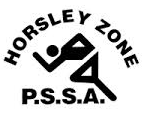 Boy’s Football Team 2022Coach: Nemanja Bijelic, Frank Bergamin (Manager)School: Fairfield Heights PS The SSW Carnival will be held on Thursday 23rd June 2022 @ Emerald Hills Reserve, Emerald Hills Boulevarde, Emerald HillsFirst NameLast NameSchool1NevenBotiĆKing Park PS2YusufSariKing Park PS3BenCluerKing Park PS4GabrielMasiSmithfield PS5SchafferMalanosKing Park PS6TyresePrasadKing Park PS7SebastianSpinozziKing Park PS8Malik HaliloviĆGovernor Phillip King PS9NathanielArrarteCecil Hills PS10JacobMusumeciCecil Hills PS11EldinMusiĆFairfield Heights PS12SashaBotiĆKing Park